CHAPTER 1 KIDNEY Q1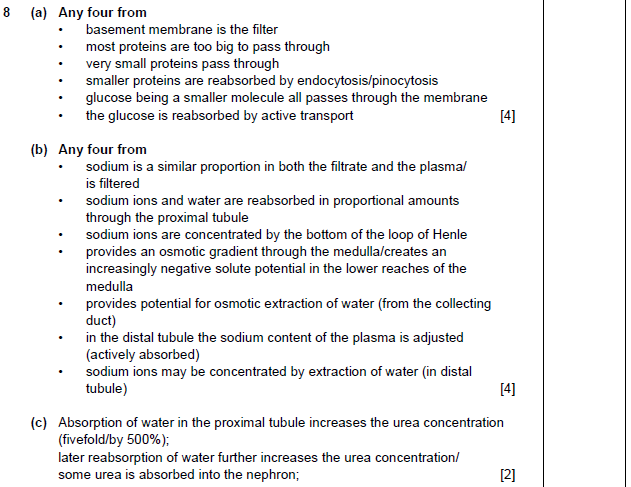 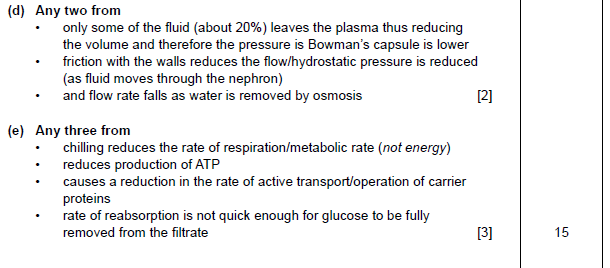 Q8 Jan 2010 Q2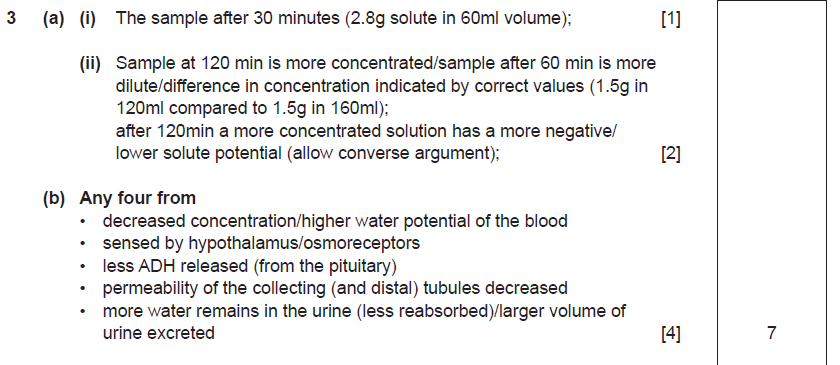 Q3 June 2010Q3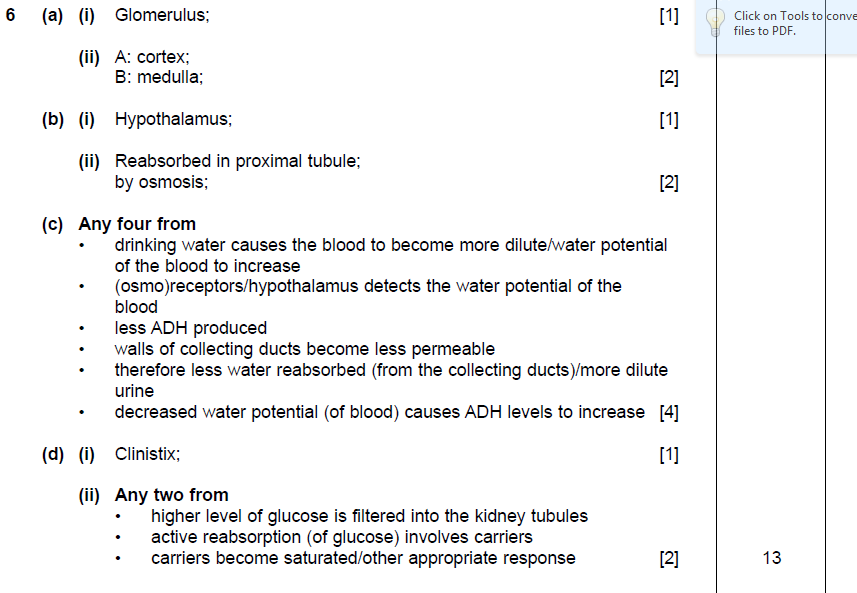 Q6 Jan 2012Q4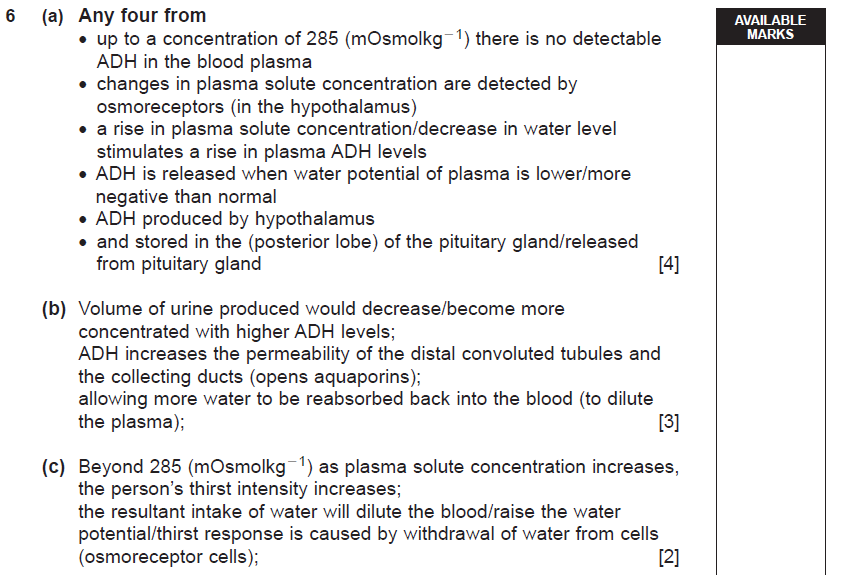 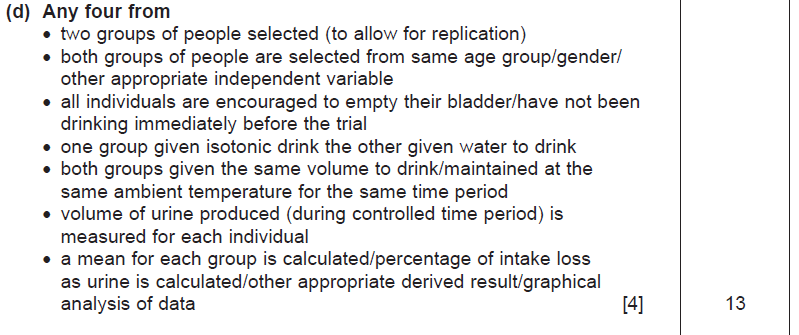 Q6 Jan 2011Q5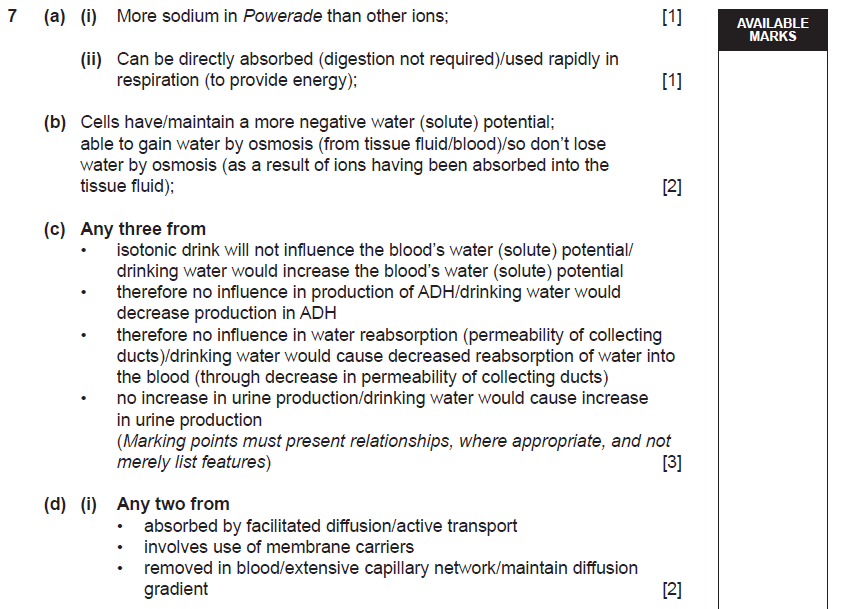 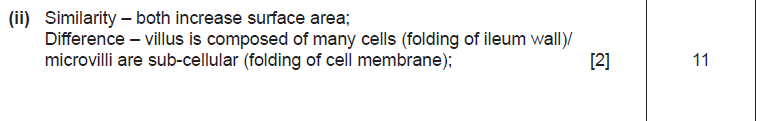 Q7 June 2012Q6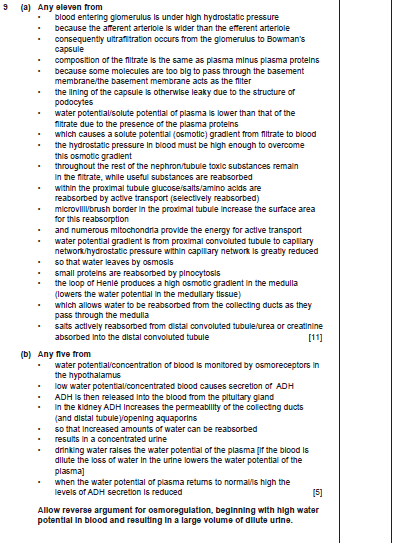 Q8 June 2011